MINISTERUL EDUCAŢIEI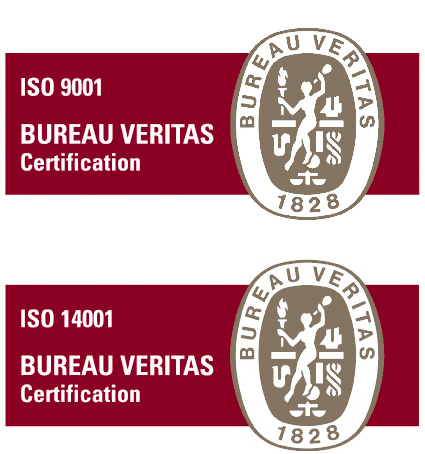 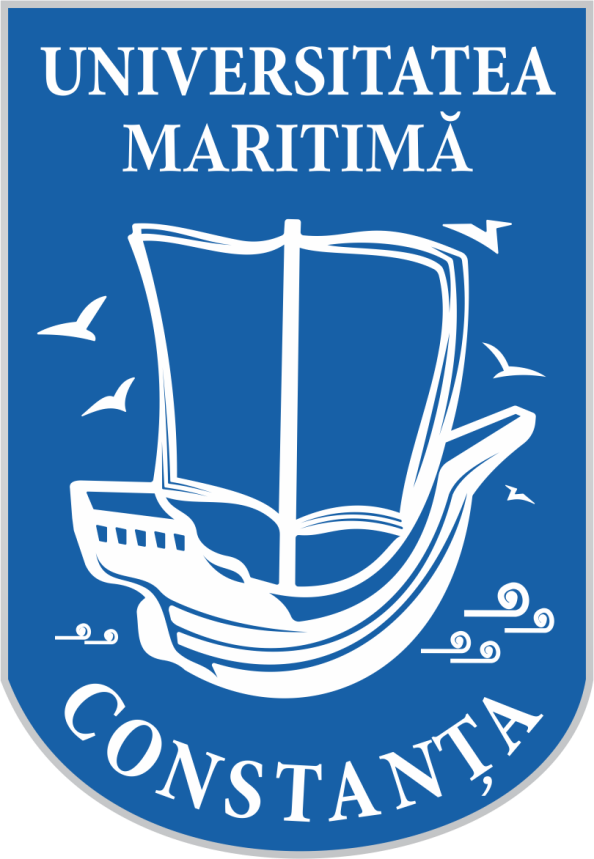 UNIVERSITATEA MARITIMĂ DIN CONSTANŢA900663, CONSTANŢA, str. Mircea cel Bătrân, nr. 104, ROMÂNIAFax: +40-241-617260, Tel: +40-241-664740,E-mail: info@cmu-edu.eu, Web: www.cmu-edu.euPO-16-03_F4, Editia: II, Revizia: 2Nr. înregistrare: 5593/10.08.2021Aprobat:Rector,Prof.univ.dr.ing. Violeta Vali CIUCURDOCUMENTAȚIE DE ATRIBUIRE„Servicii de verificare, încărcare și reparare stingătoare”  Caiet de sarciniIntroducereCaietul de sarcini face parte integrantă din documentația pentru elaborarea și prezentarea ofertei și constituție ansamblul cerințelor pe baza cărora se elaborează de către operatorul economic propunerea tehnică și propunerea financiară.Caietul de sarcini conține specificații tehnice și indicații privind regulile de bază care trebuie respectate astfel încât operatorii economici să elaboreze propunerea tehnică și propunerea financiară corespunzător cu necesitățile autorității contractante.Cerințele impuse prin Caietul de sarcini vor fi considerate ca fiind minimale și obligatorii. În acest sens orice ofertă prezentată, care se abate de la prevederile Caietului de sarcini, va fi luată în considerare, dar numai în măsura în care propunerea tehnică presupune asigurarea unui nivel calitativ superior cerințelor minimale din Caietul de sarcini.Orice ofertă care se abate de la prevederile Caietului de sarcini sau prezintă furnizare/servicii incomplete sau cu caracteristici tehnice inferioare celor prevăzute în acesta sau care nu satisfac cerințele impuse în acesta, va fi respinsă ca neconformă.MENȚIUNESpecificațiile tehnice care indica o anumita origine, sursă, producție, un procedeu special, o marcă de fabrică sau de comerț, un brevet de invenție, o licență de fabricație, sunt menționate doar pentru identificarea cu ușurință a tipului de produs, procedeu, etc și NU au ca efect favorizarea sau eliminarea anumitor operatori economici sau a anumitor produse, procedee. Aceste specificații vor fi considerate ca având mențiunea de “sau echivalent’’.Obiectul achizițieiUniversitatea Maritimă din Constanța intenționează să achiziționeze „Servicii de verificare, încărcare și reparare stingătoare” inclusiv vopsire și etichetare, pentru o perioadă de un an, pentru locațiile Universității, amplasate in Constanța, după cum urmează:Cămin studenţesc A2 și Spații de învățământ - Constanța str. Mircea cel Bătrân nr. 104;Cămin studenţesc Baza Nautică și Spații de învățământ – Constanța, str. Cuarțului nr. 2;Cămin studenţesc Far 3 – Constanța, Aleea Timonei nr. 6;Club Neptun – Constanța, bv. Aurel Vlaicu, nr. 123.CPV: 50413200-5 - Servicii de reparare si de intretinere a echipamentului de stingere a incendiilor (Rev.2)Specificatii tehniceSituatia existenta                 Tabel 13.1.1.Ca urmare a exercițiilor ce se vor efectua cu studenții, in perioada de contractare, beneficiarul poate solicita suplimentar, pe lângă “Serviciile de verificare, încărcare și reparare stingătoare” pentru cele 212 stingătoare, reumplerea/reîncărcarea unui număr estimativ de 32 stingătoare tip P3, P6, P12, SM6, G2, G5, urmând ca în acest ultim caz, comanda sa fie dată când se strânge un număr de minim 10 stingătoare de reîncărcat.3.1.2.Beneficiarul își rezervă dreptul de a reduce sau de a suplimenta cantitatea estimata de stingătoare pentru reîncărcare, menționată în tabelul 2.       Tabel 2Cerințe privind prestarea serviciuluiPrestarea obiectului contractului se va realiza numai cu firme autorizate în acest sens.Pentru fiecare tip de stingător, prestatorul va transmite achizitorului instrucţiuni referitoare la operaţiile de verificare periodică, întreţinere, periodicitatea efectuării acestora, precum şi condiţiile care trebuie respectate pentru menţinerea lor în bună stare de funcționare.Ofertantul are obligația să prezinte in cadrul ofertei depuse:autorizaţie I.S.C.I.R (pentru firma) valabilă pentru activitatea de umplere, reparare, verificare tehnică periodică, scoatere din uz şi casare a recipientelor/buteliilor de gaze comprimate, de tip stingătoare de incendiu;certificatul de competenţă eliberat de Inspectoratul General pentru Situaţii de Urgenţă - Centrul Naţional pentru Securitate la Incendiu şi Protecţie Civilă;copii ale certificatelor de absolvire/atestare a personalului care va presta serviciile solicitate si copie carte de identitate;declarații de performanță, certificate de calitate sau agremente tehnice pentru substanţele ce vor fi folosite la încărcarea stingătoarelor.Pentru a realiza verificarea, repararea, încărcarea, vopsirea, etichetarea şi sigilarea corespunzătoare pentru stingătoare, prestatorul are următoarele obligații:la preluarea stingătoarelor, prestatorul va proceda, în prezența specialistului SSM-PSI al universității - Savu Camelia, tel. 0755.047.472 si a administratorului locației ce aparține universității, la verificarea funcționalității, în vederea stabilirii reperelor defecte care urmează să fie înlocuite, fapt ce se va consemna într-un proces verbal de constatare, semnat şi însuşit de ambele părţi, la sediul achizitorului;după prestarea serviciului de verificare, încărcare, reparare, stingătoarele se vor preda beneficiarului pe bază de proces verbal întocmit în 3 exemplare și însoţit de documentele legale si propunerile de scoatere din uz – dacă este cazul;pe durata prestării serviciilor, prestatorul va asigura un număr de minim 10 stingătoare tip P6 (ABC) pentru fiecare obiectiv mare (Sediul Central și Sediul Lac Mamaia) și câte 4 stingătoare pe obiectivele mici (cămin Far 3 și CSUN).dacă în urma verificării făcută de specialiștii prestatorului, se constată că reparaţia unui stingător costă mai mult de 60% din valoarea unuia nou, prestatorul are obligaţia să returneze stingătoarele respective şi să încaseze doar contravaloarea verificărilor, specificând explicit că acestea pot fi scoase din uz;documentul de propunere scoatere din uz va fi întocmit pentru fiecare tip de recipient (stingător) în parte, pe fiecare obiectiv;pentru stingătoarele care, în urma probei de presiune a recipientului nu au fost declarate „admis" şi vor fi propuse la scoatere din uz, nu se admit alte cheltuieli decât cele pentru VERIFICARE.Transportul3.3.1. Transportul stingătoarelor se va efectua gratuit de prestatorul de servicii, atât la preluarea, cât şi la restituirea acestora. Transportul se va efectua astfel încât să nu fie afectată integritatea stingătoarelor;Fiecare transport va fi însoţit de documente care să ateste numărul şi tipul stingătoarelor, certificat de garanţie, precum şi celelalte documente însoţitoare şi de atestare potrivit prevederilor legale.Alte specificații3.4.1. Operatorul economic îşi va fundamenta oferta de preţ pe fiecare tip de stingător și pe fiecare tip de operațiune, respectiv: verificare, încărcare, etichetare, vopsire.3.4.2.Pentru reparare, ofertanții vor prezenta o listă cu piesele de schimb posibil a fi înlocuite conform Tabel 3.3.4.3.Manopera aferentă înlocuirii componentelor/pieselor defecte este inclusă în preţul serviciului de verificare, încărcare și reparare stingătoare, achizitorul va achita doar valoarea pieselor înlocuite conform devizului acceptat de către responsabilul de contract. Piesele înlocuite vor avea garanție de minim 12 luni.3.4.4.La întocmirea ofertei se vor lua în calcul toate cheltuielile directe și indirecte și toate cheltuielile generate de orice categorie de servicii conexe, în legătură cu obiectul achiziției, neincluse în prezenta specificație, considerate de către ofertant ca necesare pentru prestarea unor servicii complete, de calitate si conforme (cheltuielile directe si indirecte aferente serviciilor de verificare, reparare, încărcare, substanța de încărcare, inclusiv vopsire, etichetare, manopera de colectare a stingătoarelor, transport la/de la locațiile beneficiarului a stingătoarelor, etc).3.4.5.Toate dotările și materialele necesare vor fi asigurate de către operatorul economic în calitate de prestator.3.4.6.Prețul ofertat va include contravaloarea manoperei, a produselor/materialelor folosite pentru încărcare, vopsire, colectarea, preluarea și predarea stingătoarelor.3.4.7. Ofertantul va include în oferta sa financiară:Preț unitar pentru verificare stingătoare, pentru fiecare tip de stingător.Preț unitar pentru încărcat stingător/înlocuit agent de stingere pentru fiecare tip de stingător.Lista cu prețurile unitare pentru piese de schimb pentru fiecare tip de stingător (manometre, furtune, manere, etc). Prețurile vor fi menținute neschimbate pe parcursul derulării contractului si vor avea manopera inclusă. Ofertantul va detalia în propunerea tehnică: toate operațiunile pe care le va efectua, după cum urmează fără a se limita la cele de mai jos: încărcarea stingătoarelor cu agent de stingere (pulbere, spuma, CO2);verificarea presiunii și integrității pieselor componente;înlocuirea pieselor defecte (manometre, furtune, manere, etc);etichetarea, vopsirea stingătoarelor, etc;numărul și tipul de stingătoare tampon pe care le poate pune la dispoziție beneficiarului pe perioada de încărcare/reparare. Stingătoarele tampon vor fi asigurate gratuit de către prestator;timpul de ridicare al stingătoarelor de la sediile beneficiarului, după emiterea ordinului de începere de către acesta;numărul de stingătoare care vor fi preluate o data de către prestator;având în vedere că beneficiarul poate solicita reumplerea unor stingătoare ca urmare a exercițiilor ce se vor efectua cu studenții, prestatorul va preciza numărul minim de stingătoare goale pentru care va face deplasarea la sediile UMC. Lista cu piese de schimb posibil a fi înlocuite pentru serviciile de verificare, încărcare și reparație stingătoare:Tabel 3*) poziția și prețul unitar se vor trece în col 7 din Tabel 4 – anexă la formularul de ofertăValoarea estimată a contractuluiValoarea estimată a contractului pentru perioada de derulare de un an este de 7.000 lei fără TVA. Obligațiile prestatorului și achizitorului1. Obligațiile executantului și achizitorului sunt prevăzute în prezenta documentație și în draftul de contract cap. D din prezenta documentație.2. Pe parcursul îndeplinirii contractului se vor respecta în mod obligatoriu Normele de Protecția Muncii conform legislației în vigoare, Normele de Prevenirea și Stingerea Incendiilor și Protecția Mediului, precum și cele specifice construcțiilor, inclusiv cele privind lucrul la înălțime.Perioada de derulare a contractuluiContractul se va derula pe o perioadă de 12 (douăsprezece) luni de la data semnării de ambele părți.Termenul de prestare1. Termen de prestare: 10 zile lucrătoare de la predarea/preluarea fiecărui lot de stingătoare, de la Universitatea Maritimă din Constanța.2. Preluarea/predarea tuturor stingătoarelor se va face în maxim 4 loturi.
Termenul de garanțieTermenul de valabilitate pentru stingătoare trebuie să fie de minim 12 luni din momentul încărcării, in funcţie de tipul stingătorului si de prevederile OMAI 138/2015 şi va fi inscripţionat de către prestator pe fiecare stingător în parte (pe eticheta autocolantă).Manopera aferentă înlocuirii echipamentelor/componentelor/pieselor defecte este inclusă în preţul ofertat. Componentele defecte se înlocuiesc doar cu altele noi având caracteristici tehnice similare, cu prezentarea declaraţiilor de conformitate, cele vechi înlocuite fiind predate beneficiarului.Garanţia acordată pentru manopera și componente, piesele de schimb furnizate si montate de prestator, va fi de minim 12 luni.În perioada de garanţie prestatorul va suporta cheltuielile pentru componentele înlocuite cu defecte ascunse, de calitate necorespunzătoare sau ca urmare a montajului necorespunzător.Termenul de garanţie se prelungeşte cu timpul trecut de la data înregistrării reclamaţiei până la recepţia produsului reparat.După reîncărcare, stingătoarele vor fi însoţite de certificat de garanţie pentru fiecare tip de stingător.Toate dotările, piesele și materialele necesare vor fi asigurate de către operatorul economic în calitate de prestator.Recepția stingătoarelorRecepţia cantitativă şi calitativă se va face la locațiile Universității, in prezența specialistului SSM-PSI al universității Savu Camelia și administratorul locației universității, avându-se în vedere următoarele:se va face o verificare vizuală privind calitatea vopsirii şi etichetării;se va verifica prin sondaj greutatea încărcăturii;se va verifica prin sondaj funcţionarea stingătoarelor.Dacă jumătate din eșantionul verificat se dovedește a fi necorespunzător sau defect, Beneficiarul îşi rezervă dreptul de a refuza întregul lot, urmând ca operatorul economic care a efectuat serviciile de reparare, verificare, încărcare, sigilare, vopsire şi etichetare, să remedieze cele constatate de comisie pe cheltuială prestatorului (reîncărcare, transport si/sau alte operaţii, etc.) în termen de 5 zile de la data constatării.Prestatorul va pune la dispoziția beneficiarului următoarele documente însoțitoare:factură fiscală/aviz de expediție a mărfii;documentații referitoare la ambalare, condiţii de transport şi depozitare;certificat de conformitate;certificat de calitate;certificat de garanţie; alte documente solicitate de legislaţia în vigoare.Serviciile se vor presta în baza unei note de comandă emisă de beneficiar, iar decontarea se va face în baza facturii fiscale însoțită de procesele verbale de predare primire și recepție întocmite de prestator și semnate de beneficiar fără observații.Întocmit:Specialist SSM-PSI, Ing. Camelia SAVUPO-16-03_F5, Editia: II, Revizia:2   CONDIȚII DE PARTICIPARETermen de valabilitate oferte: minim 45 zile de la data limită de depunere a ofertelor.Criteriul avut in vedere pentru evaluarea ofertelor este "prețul cel mai scăzut”, cu respectarea tuturor conditiilor minime detaliate in cadrul documentatiei de participare - anunț publicitate, caiet de sarcini, formulare și contract.Ofertantul va completa la oferta financiară tabelul de mai jos pentru fiecare tip de stingător:Tabel 4 – anexa la formularul de ofertaNota In coloana 7 se vor menționa piesele de schimb pentru fiecare tip de stingător (doar poziția din Tabelul 3 nu si denumirea) si pretul unitar pentru fiecare pozitie conform cu preturile ofertate in Tabelul 3 de catre operatorul economic.Se considera ca un procent de 15% din stingatoare vor necesita reparatii; Pentru stabilirea ofertei câștigătoare se va lua in calcul prețul total ofertat, pentru toate tipurile de stingătoare, pentru toată cantitatea posibil a fi încărcată și toate operațiunile posibil a fi prestate, marcat in tabelul de mai sus cu gri.Preturile ofertate vor include toate costurile menționate in caietul de sarcini (inclusive etichetare, vopsire, transport la/de la beneficiar, etc).Termenul limită de transmitere a ofertelor - conform anunț publicat in SEAP și postat pe site-ul universității.Ofertele pot fi depuse/transmise:In plic sigilat la Sediul Universității Maritime din Constanța (Sediul central) - Rectorat, mun. Constanța, str. Mircea cel Bătrân, nr. 104, jud. Constanța, cod poștal 900663, unde va primi un număr de înregistrare cu specificarea orei la care a fost depusă oferta, în plic sigilat, ștampilat și inscripționat. Pe plicul/pachetul exterior se vor scrie următoarele informații: •   Universitatea Maritimă din Constanța – Rectorat, mun. Constanta, str. Mircea cel Bătrân, nr. 104, jud. Constanța, cod poștal 900663.•    Numărul de exemplare: 1 (unu).• Oferta pentru anunțul de publicitate privind “Servicii de verificare, încărcare și reparare stingătoare” „A NU SE DESCHIDE ÎNAINTE DE …………………….....................................                        (ziua/luna/anul, ora) (data si ora limita de depunere a ofertelor, specificata in anuntul publicat in SEAP)sau pe adresa de e-mail achizitii@cmu-edu.eu Ofertele depuse după data limită de depunere a ofertelor nu vor fi luate în considerare si vor fi respinse.Dacă ofertantul care va fi desemnat castigator este înscris în SEAP, acesta va posta oferta și în sistem, în catalogul de produse, sub denumirea mai sus mentionata.Operatorii economici vor urmări site-ul universității https://cmu-edu.eu/anunturi-publicitate/ și/sau Anunțul de publicitate din SEAP, pe perioada cuprinsă între data publicării anunțului de publicitate și termenul limită de depunere a ofertelor, unde autoritatea contractanta poate posta clarificări la documentația de atribuire.Ofertantul va suporta toate costurile asociate elaborării și prezentării ofertei sale, precum și a documentelor care o însoțesc.Oferta trebuie să conțină: Scrisoarea de înaintare (Formular PO-16-03_F6, Editia: II, Revizia: 2)   Împuternicire scrisa din partea ofertantului (Formular PO-16-03_F8, Editia: II, Revizia: 2)   Declaratia pe propria raspundere (PO-16-03_F9, Editia: II, Revizia: 2)   Propunerea financiară exprimată în lei (PO-16-03_F7, Editia: II, Revizia: 2) însoțită de tabelul 4 și tabel 3;Propunerea tehnică trebuie să corespundă cerințelor minime prevăzute în caietul de sarcini. Ofertantul va prezenta o detaliere a produselor și serviciilor ofertate, care să acopere minim cerințele autorității contractante, având în vedere toate componentele si specificațiile caietului de sarcini, însoțită de graficul de preluare și returnare al stingătoarelor.Certificat constatator eliberat de Oficiul Național al Registrului Comerțului de pe lângă instanța competentă, ACTUALIZAT, din care să reiasă că ofertantul are ca obiect de activitate principal, sau secundar prestarea serviciilor solicitate prin prezenta documentație de atribuire. Obiectul contractului trebuie să aibă corespondent în clasificarea CAEN (cazul persoanelor juridice/fizice romane)/in clasificarea NACE din țara de origine sau în țara în care este stabilit ofertantul (cazul persoanelor juridice/fizice străine).Autorizații pentru societate si certificate de competență profesională/atestate pentru personalul utilizat pentru prestarea acestui tip de serviciu, emis de autoritățile competente - conform specificații tehnice poziția 3.2.3 literele a) - d) din caietul de sarcini. Autoritatea contractantă poate solicita ofertantului clasat pe primul loc să transmită:Certificat de atestare fiscal eliberat de Administrația Finanțelor Publice privind achitarea către Bugetul Consolidat al Statului a obligațiilor de plată, din care să reiasă că ofertantul nu are datorii restante la momentul prezentării (formulare-tip eliberate de autoritățile competente din țara în care candidatul/ofertantul este rezident); Certificat fiscal privind impozitele și taxele locale emis de autoritățile locale din care să reiasă că ofertantul nu are datorii restante la momentul prezentarii (formulare-tip eliberate de autoritățile competente din țara în care candidatul/ofertantul este rezident); Certificatele de atestare fiscală solicitate se depun în oricare dintre formele: original sau copie lizibilă cu mentiunea "conform cu originalul".Neprezentarea în cadrul ofertei a Documentelor de calificare și/sau Propunerii tehnice și/sau Propunerii financiare are ca efect respingerea acesteia ca inacceptabila/neconforma/neadecvata, dupa caz, functie de motivele concrete care au stat la baza deciziei.Autoritatea contractantă poate solicita, pe parcursul perioadei de evaluare a ofertelor, clarificări/completări ale Documentelor de calificare și/sau Propunerii tehnice și/sau Propunerii financiare, conform cerințelor autorității contractante, cu respectarea principiilor prevăzute la art. 2 din Legea 98/2016.Angajamentul legal prin care se angajează cheltuielile aferente achiziţiei directe va lua forma unui contract de achiziţie publică (achiziția se consideră atribuită numai după semnarea contractului de către ambele părți). Oferta depusa de un operator economic pe numele căruia Universitatea Maritimă din Constanța a emis, în ultimul an Document constatator privind neîndeplinirea/îndeplinirea defectuoasă a obligațiilor contractuale, va fi respinsa.Serviciul Achiziții publice,Șef Serviciu, Ing. Stoian CristalinaPersoana responsabilă cu aplicarea achiziției directe,Ciocoi FlorentinaFORMULAREPO-16-03_F6, Editia: II, Revizia: 2      OPERATOR ECONOMIC                                                                          _____________________    (denumirea/numele)   		                               Înregistrat la sediul autorității contractante                                                                       									  Nr. __________ / _____ . _____ . 2021SCRISOARE DE ÎNAINTARECătre, ___________________________________________________________________           (denumirea autorității contractante și adresa completă)Ca urmare a anunțului publicitar, publicat în SEAP cu nr .....................................................................................                                                                                   (nr. anunț publicitate din SEAP)privind atribuirea contractului/contractelor.........................................................................................................                                                                     (denumirea contractului de achiziție publică)noi ..................................................................................................................... vă transmitem alăturat următoarele:                   (denumirea/numele operatorului economic)1. Coletul sigilat și marcat în mod vizibil conținând oferta, în original.2. Informații în legătură cu atribuirea contractului mai sus menționat:2.1. numele și prenumele persoanei/persoanelor împuternicite să semneze documentele pentru prezenta achiziție: ………………….....................................................................2.2. adresa pentru corespondență valabilă pentru comunicare la prezenta achiziție: ……………………………………………………………………………………………......………..2.3. telefon valabil pentru comunicare la prezenta achiziție: …………..................................2.4. fax valabil pentru comunicare la prezenta achiziție: ……………...............................….2.5. e-mail valabil pentru comunicare la prezenta achiziție: ………...............................……Data completării ......................                                                                                         Operator economic,                                                                    ...............................................................                                                              (numele/denumirea operatorului economic)                                             .................................................                                                          (nume, semnătura autorizată și ștampila)PO-16-03_F7, Editia: II, Revizia: 2      OPERATOR ECONOMIC                                                                                                 ________________  (denumirea/numele)FORMULAR DE OFERTĂCătre ....................................................................................................                                    (denumirea autorităţii contractante şi adresa completă)      1. Examinând documentația de atribuire, subsemnaţii........................................................................................, 										             (nume, prenume)                                      reprezentanți ai operatorului economomic............................................................................................, ne oferim ca,                         (denumirea/numele operatorului economic)în conformitate cu prevederile și cerințele cuprinse în documentația mai sus menționată, să prestăm 

.......................................................................................................................................................... pentru suma                                           (denumirea obiectului contractului)                                     
de................................................... ..................................................................................................................lei,                                              (suma în litere şi în cifre precum şi moneda ofertei)la care se adaugă taxa pe valoarea adăugată în valoare de .............................................................................lei.                                                           (suma în litere şi în cifre precum şi moneda ofertei)                                                                                                                          2. Ne angajăm ca, în cazul în care oferta noastră este stabilită câştigătoare, să prestăm 
........................................ .....................................................................................................................................                                                     (denumirea serviciilor și codul CPV)			                                                                în termen de ...........................................................	               (durata în litere și în cifre)3. Ne angajăm să menținem această ofertă valabilă pentru o durată de ....................................................................... zile, respectiv până la data de ....................................... și ea va   (durata în litere şi în cifre)                                                                 (zi/lună/an)rămâne obligatorie pentru noi și poate fi acceptată oricând înainte de expirarea perioadei de valabilitate.4. Până la încheierea și semnarea contractului, aceasta ofertă împreună cu comunicarea transmisă de dumneavoastră, prin care oferta noastră este stabilită câștigătoare, vor constitui un contract angajant între noi.5. Înțelegem că nu sunteți obligați să acceptați oferta cu cel mai scăzut preț sau orice altă ofertă pe care o puteți primi.Data completării ......................                              ........................................................................................, în calitate de ..............................., legal autorizat să semnez      (numele și  prenumele  persoanei  autorizate) oferta pentru și în numele .......................................................................................                                             (denumire/nume operator economic)                                    ....................................................                                              (semnătura autorizată și ștampila)OPERATOR ECONOMIC_____________________								   (denumirea/numele)     Anexă la formularul de ofertăTabel 3Tabel 4Nota In coloana 7 se vor menționa piesele de schimb pentru fiecare tip de stingător (doar poziția din Tabelul 3 nu si denumirea) si pretul unitar pentru fiecare pozitie conform cu preturile ofertate in Tabelul 3 de catre operatorul economic.Se considera ca un procent de 15% din stingatoare vor necesita reparatii PO-16-03_F8, Editia: II, Revizia: 2        Împuternicire (dacă este cazul)Subscrisa .....…………………………………...………., cu sediul în ………………………………………………………..., înmatriculată la Registrul Comerţului sub nr. ………………………, CIF ……..………...…, atribuit fiscal ……………………., reprezentată legal prin ……………………………………………..…, în calitate de ………………………………………………………………., împuternicim prin prezenta pe ………………………………………………, domiciliat în ……………………………………… ………………………………………, identificat cu B.I./C.I. seria ………, nr. ………………, CNP …………………………, eliberat de ………………………………., la data de …………, având funcţia de ……………………………………………...……….., să ne reprezinte la achiziția ……………………………………………………………………....................…….…, organizată de autoritatea contractantă …………. ……………………………………..............................................................……...… în scopul atribuirii contractului pentru: ……………………………………….................................................În îndeplinirea mandatului său, împuternicitul va avea următoarele drepturi și obligații:Să semneze toate actele şi documentele care emană de la subscrisa în legătură cu participarea la prezenta achiziție;Să participe în numele subscrisei la achiziție şi să semneze toate documentele rezultate pe parcursul şi/sau în urma desfăşurării achiziție.Să răspundă solicitărilor de clarificare formulate în timpul desfăşurării achiziție.Prin prezenta, împuternicitul nostru este pe deplin autorizat să angajeze răspunderea subscrisei cu privire la toate actele şi faptele ce decurg din participarea la achiziție.Data:Denumirea mandantului..............................                                                           ……............…………                                                                                                                                                                                    (numele, prenume)                   ……………………………………………                                                                                 (funcţia)                                                                                                                                                            ...........................................................					                                (semnătura reprezentant legal, ștampila)PO-16-03_F9, Editia: II, Revizia: 2                                                                                        OPERATOR ECONOMIC                                                                                                 ___________________     (denumirea/numele)DECLARAȚIE PE PROPRIA RĂSPUNDEREprivind,,...................................................................................................................................”                                                        (denumirea achiziției)Subsemnatul................................................................................... reprezentant legal al operatorului economic ....................................................., declar pe propria răspundere sub sancţiunile aplicate faptei de fals în acte publice că:Deținem toate autorizațiile impuse de legislația în vigoare, necesare derulării contractului;Deținem experiența și capacitatea tehnică, să executăm obligațiile contractuale eficient, prompt într-o manieră profesională, prudentă și competentă, în conformitate cu cerințelor impuse prin documentatia de atribuire, în conformitate cu cea mai bună practică industrială și legislația specifică în vigoare și acceptăm să punem la dispoziție intreaga dotare și personalul specializat de-a lungul perioadei de execuție a contractului; Nu ne aflam în niciuna din situațiile menționate la art 164 alin (1), 165 alin (1), 167 din Legea 98/2016 privind achizițiile publice;Declarăm că prețul ofertat este corespunzător în totalitate, reprezintă prețul ferm, fără niciun fel de excluderi si include toate costurile directe și indirecte pentru pentru furnizarea/prestarea/executarea completă, de calitate și corespunzatoare a contractului.Societatea pe care o reprezint ………………………………………………….………..……….… are achitate la zi toate obligațiile                                         (denumirea operatorului economic)de plata către Bugetul consolidat al Statului si către Bugetul Local si nu avem datorii restante la data prezentei sau cuantumul impozitelor, taxelor și contribuțiilor la bugetul general consolidat datorate și restante este mai mic de 10.000 lei.Data        ………………………………….                                                                          (numele, prenume).............................................................................(funcţia)..............................................................................................(semnătura reprezentant legal, ștampila)...........................................PO-16-03_F12CONTRACT DE PRESTARI SERVICII1.Preambul În temeiul art. 7 alin. (5) din Legea nr.98 din 19 mai 2016 privind achizițiile publice și art.43-46 din Normele metodologice din 2 iunie 2016 de aplicare a prevederilor referitoare la atribuirea contractului de achiziție publică/acordului cadru din legea nr. 98/2016 privind achizițiile publice, s-a încheiat prezentul contract de prestări servicii, întreUniversitatea Maritimă din Constanța, cu sediul în mun. Constanța, str. Mircea cel Bătrân, nr.104, telefon +40241/664740, fax +40241/617260, cod fiscal 2747321, cont RO62TREZ23F650601200130X deschis la Trezoreria Constanța, reprezentată prin Rector, Prof. univ. dr. ing. Violeta Vali CIUCUR, în calitate de achizitor, pe de o parteşi …………………………………… cu sediul în ……………………….., str. ………………………, nr. ……, tel/fax …………………………, cod fiscal …………………….. înregistrat în registrul comerţului cu J…………………………….. cont …………………………………………. deschis la Trezoreria……………………………, reprezentată prin ………………………………. în calitate de prestator, a intervenit următorul contract.2.Termeni şi definiţii 	2.1 - În prezentul contract următorii termeni vor fi definiţi şi interpretaţi astfel:contract - prezentul contract şi toate anexele sale;achizitor şi prestator - părţile contractante, aşa cum sunt acestea numite în prezentul contract;preţul contractului - preţul plătibil prestatorului de către achizitor, în baza contractului, pentru îndeplinirea integrală şi corespunzătoare a tuturor obligaţiilor asumate prin contract, pentru serviciile efectiv acceptate ca fiind corespunzătoare de către Achizitor;servicii – totalitatea activităţilor pe care prestatorul trebuie să le realizeze şi  care fac obiectul prezentului contract;forţa majoră - orice eveniment extern, imprevizibil, absolut invincibil şi inevitabil, care nu putea fi prevăzut la momentul încheierii contractului şi care face imposibilă executarea şi, respectiv, îndeplinirea contractului; sunt considerate asemenea evenimente: războaie, revoluţii, incendii, inundaţii sau orice alte catastrofe naturale, restricţii apărute ca urmare a unei carantine, embargou, enumerarea nefiind exhaustivă, ci enunţiativă. Nu este considerat forţă majoră un eveniment asemenea celor de mai sus care, fără a crea o imposibilitate de executare, face extrem de costisitoare executarea obligaţiilor uneia din părţi;zi - zi calendaristică; an - 365 de zile;act adiţional - document prin care se pot  modifica termenii şi condiţiile contractului de prestări servicii. penalitate contractuală – despăgubirea stabilită în contractul de servicii ca fiind plătibilă de către una din părţile contractante către cealaltă parte, în caz de neîndeplinire sau îndeplinire necorespunzătoare a obligaţiilor din contract.3. Interpretare3.1. În prezentul contract, cu excepţia unei prevederi contrare, cuvintele la forma singular vor include forma de plural şi vice versa, acolo unde acest lucru este permis de context.3.2. Termenul “zi”sau “zile” sau orice referire la zile reprezintă zile calendaristice dacă nu se specifică în mod diferit.3.3. Clauzele şi expresiile vor fi interpretate prin raportare la întregul contract .4. Obiectul principal și prețul contractului  4.1 - Obiectul prezentului contract îl constituie prestarea serviciilor de verificare, încărcare și reparare stingătoare, aparţinând Universităţii Maritime din Constanţa, conform cu cerintele caietului de sarcini, propunerea tehnica și financiara, anexe la prezentul contract, în perioada convenita şi în conformitate cu obligaţiile asumate prin prezentul contract.4.2 Preţul convenit pentru îndeplinirea contractului este de maxim ____________________ lei, la care se adaugă TVA în valoare de __________________lei, în funcţie de numărul de încărcări/tip de stingător, conform ofertei prestatorului, anexă la contract.4.3 – (1) Pretul contractului include toate cheltuielile directe si indirecte si toate cheltuielile generate de orice alta categorie de activitati, manopera, materiale, componente, produse folosite pentru prestarea serviciului, transport la/de la locatii, alte cheltuielile conexe serviciului, colectarea preluare si predarea stingătoarelor, asigurarea de stingătoare tampon, etc, necesare pentru prestarea unor servicii complete, de calitate si conforme.4.4 - Preţul este ferm în lei şi nu poate fi modificat pe intreaga perioada de derulare a contract.5. Durata contractului5.1. Durata prezentului contract este de 12 (douăsprezece) luni începând cu data semnării acestuia de ambele părţi.6. Documentele contractului6.1 Documentele contractului sunt: Documentația de atribuire; Propunerea tehnică și financiară a prestatorului inclusiv clarificările din perioada de evaluare;Anexa 1 – listă preturi unitare;Alte anexe sau Acte adiționale la Contract (dacă se vor încheia).6.2. Orice contradicţie ivită între documentele contractului se va rezolva prin aplicarea ordinii de prioritate stabilită la art. 6.1.7. Caracterul confidențial al contractului7.1 - Fără a aduce atingere derulării şi execuţiei prezentului contract, ambele parti contractante au obligaţia de a asigura garantarea protejării acelor informaţii pe care cealalta parte le precizează ca fiind confidenţiale, în măsura în care, în mod obiectiv, dezvăluirea acestor informaţii ar prejudicial interesele legitime ale partii.8. Obligaţiile principale ale prestatorului 8.1. Prestatorul se obligă să presteze serviciile la standardele şi/sau performanţele prezentate în propunerea tehnică, anexă la prezentul contract.8.2. (1) Prestatorul are obligaţia de a presta si finaliza serviciile care fac obiectul prezentul contract, cu profesionalismul şi promptitudinea cuvenite angajamentului asumat, în perioadele convenite, respectiv în termen de 10 zile lucrătoare de la predarea/primirea fiecărui lot de stingătoare, in conformitate cu legislaţia în vigoare aplicabila obiectului contractului, cu obligaţiile asumate prin prezentul contract şi cu caietul de sarcini, propunerea tehnica și financiara, anexe la prezentul contract. In cazul în care, pe parcursul îndeplinirii contractului, se constată faptul că anumite elemente ale propunerii tehnice sunt inferioare si nu corespund cerintelor prevazute în caietul de sarcini, prevaleaza prevederile caietului de sarcini.(2) Preluarea tuturor stingătoarelor se va face in maxim 4 loturi.(3) Prestatorul se obligă să supravegheze prestarea serviciilor, să asigure resursele tehnice si forța de muncă autorizată, materialele, instalaţiile, echipamentele şi orice alte asemenea, necesare pentru contract.  8.3 – (1) Prestatorul este pe deplin si direct responsabil pentru prestarea serviciilor în conformitate cu graficul de prestare convenit cu achizitorul. Totodată, este răspunzător atât de siguranţa tuturor operaţiunilor şi metodelor de prestare utilizate, cât şi de calificarea personalului folosit pe toată durata contractului. (2) În momentul recepției stingătoarelor care au fost verificate, reparate și încărcate, se va face o testare aleatoare a unui număr de ____ stingătoare, la fiecare locație a universitatii.8.4. Pe durata prestarii serviciilor de verificare, incarcare si reparare, prestatorul va asigura un număr de minim 10 stingătoare tip P6 (ABC) pentru fiecare locatie Sediul central si Sediul Lac Mamaia si cate 4 stingatoare pentru fiecare locatie Camin Far 3 si CSUN.8.5 La preluarea stingătoarelor, prestatorul va proceda, în prezența specialistului SSM-PSI al universității Savu Camelia, tel. 0755.076.241 si a administratorului locației universității, la verificarea funcționalității, în vederea stabilirii reperelor defecte care urmează să fie înlocuite, fapt ce se va consemna într-un proces verbal de constatare, semnat şi însuşit de ambele părţi, la sediul achizitorului.8.6 După prestarea serviciului de verificare, încărcare, reparare, stingătoare se vor preda beneficiarului pe baza de proces verbal întocmit in 3 exemplare si însoţit de documentele legale si propunerile de scoatere din uz – daca este cazul8.7. (1) Transportul stingătoarelor se va efectua fără costuri suplimentare de prestatorul de servicii, atât la preluarea, cât şi la restituirea acestora. Transportul se va efectua astfel încât să nu fie afectată integritatea stingătoarelor;Fiecare transport va fi însoţit de documente care să ateste numărul şi tipul stingătoarelor, certificat de garanţie, precum şi celelalte documente însoţitoare şi de atestare potrivit prevederilor legale.8.8. Prestatorul va pune la dispoziţia beneficiarului următoarele documente însoțitoare:factură fiscală documentaţii referitoare la ambalare, condiţii de transport şi depozitare;certificat de conformitate;certificat de calitate;certificat de garanţie;8.9 Serviciile se vor presta în baza unei note de comandă emisă de beneficiar, iar decontarea se va face în baza facturii fiscale insotita de proceselor verbale de predare primire şi recepţie intocmite de prestator si semnate de beneficiar fara observatii.9.Obligaţiile achizitorului9.1. Achizitorul are obligația de a efectua plata către prestator, în termen de maxim 30 (treizeci) de zile, de la semnarea fără observatii, de către achizitor a procesului verbal de recepție cantitativă și calitativă a serviciilor efectuate, pe baza facturii emise de prestator.9.2 – (1) Achizitorul se obligă să verifice prin reprezentanții săi calitatea serviciilor prestate si modul de prestare a serviciilor ori de cate ori sunt prestate pentru a stabili conformitatea lor cu prevederile din propunerea tehnica si financiara a prestatorului si cerintele din caietul de sarcini și să confirme, prin proces verbal de predare-primire cantitativa si calitativa.(2) In măsura in care procesul- verbal de recepție cantitativa si calitativa se semnează cu observații, Prestatorul are obligația de a se conforma observațiilor Achizitorului si de a remedia serviciile prestate in acord cu aceste observații, in termen de 3 zile lucrătoare de la data semnării, cu observații, a procesului – verbal anterior menționat. Dupa implinirea termenului de 3 zile lucrătoare, in masura in care Prestatorul nu isi executa obligatia de remediere a serviciilor prestate in acord cu observatiile Achizitorului, Prestatorul datoreaza penalitati in conditiile convenite in cuprinsul art. 10.1 din Contract. In masura in care Prestatorul se conformeaza obligatiei de remediere anterior aratate, in termenul mai sus convenit, partile vor incheia un proces – verbal, in cuprinsul caruia vor mentiona indeplinirea obligatiei de remediere.9.2. (1) Achizitorul va pune la dispoziţia Prestatorului cu promptitudine orice facilitati / informaţii şi/sau documente pe care le deţine şi care sunt relevante pentru realizarea contractului.(2) Achizitorul este pe deplin responsabil de exactitatea documentelor şi a oricăror alte informaţii furnizate prestatorului.9.3. Ca urmare a exercitiilor efectuate cu studentii, achizitorul isi rezerva dreptul de a reduce sau de a suplimenta cantitatea estimata de stingatoare pentru reincarcare, mentionata in Anexa 1. 10.  Sancţiuni pentru neindeplinirea culpabilă a obligaţiilor 10.1 - În cazul în care, din vina sa exclusivă, prestatorul nu reuşeşte să-şi execute obligaţiile asumate prin contract, atunci achizitorul are dreptul de a deduce din preţul contractului, ca penalitaţi, o sumă echivalentă cu 0,05% din preţul contractului pentru fiecare zi de întârziere.10.2 - În cazul în care achizitorul nu onorează facturile în termenul stabilit, atunci acesta are obligaţia de a plăti, ca penalităţi, o sumă echivalentă cu 0,05% din plata neefectuată, până la îndeplinirea efectivă a obligaţiilor.10.3 - Nerespectarea obligaţiilor asumate prin prezentul contract de către una dintre părţi, în mod culpabil şi repetat, dă dreptul părţii lezate de a considera contractul de drept reziliat şi de a pretinde plata de daune-interese.11. Inceperea si prestarea serviciilor, intârzieri în îndeplinirea contractului11.1 - Prestatorul are obligația de a îndeplini contractul de prestare în termenul/intervalul stabilit la art 5.1.(2) Prestatorul are obligaţia de a începe prestarea serviciilor incepand cu data mentionata in ordinul de incepere emis de achizitor.11.2 – (1) Prestarea serviciilor în baza contractului sau, dacă este cazul, oricare fază a acestuia prevăzută a fi terminată trebuie finalizate în termenul convenit de părţi.(2) În cazul în care:orice motive de întârziere, ce nu se datorează Prestatorului, saualte circumstanţe neobişnuite susceptibile de a surveni, altfel decât prin încălcarea contractului de către Prestator, îndreptăţesc Prestatorul de a solicita prelungirea perioadei de prestare sau a oricărei faze a acestuia, atunci părţile vor revizui, de comun acord perioada de prestare şi vor semna un act adiţional.11.3 - Dacă pe parcursul îndeplinirii contractului, prestatorul nu respectă termenul de prestare, acesta are obligaţia de a notifica, în timp util, achizitorului; modificarea datei de prestare asumată prin Propunerea tehnică se face cu acordul părţilor, prin act adiţional.11.4 - În afara cazului în care achizitorul este de acord cu o prelungire a termenului de prestare, orice întârziere în indeplinirea contractului dă dreptul achizitorului de a solicita penalităţi prestatorului, in conditiile art. 10.1 din contract.11.Recepţie şi verificări11.1. Achizitorul are dreptul de a verifica modul de prestare a serviciilor pentru a stabili conformitatea lor cu prevederile din oferta prestatorului. 11.2. Dreptul achizitorului de a inspecta și dacă este necesar de a respinge, nu va fi limitat sau amânat datorită faptului că serviciile au fost inspectate de prestator, cu sau fără participarea unui reprezentant al achizitorului.11.3. Achizitorul are obligaţia de a notifica, în scris, prestatorului identitatea reprezentanţilor săi împuterniciţi pentru acest scop.11.4. Dacă prestatorul nu se prezintă la data şi locul stabilit, achizitorul poate începe efectuarea verificărilor care se vor considera a fi efectuate în prezenţa prestatorului, iar acesta va accepta rezultatele ca fiind corecte.11.5. (1) Recepţia cantitativă şi calitativă se va face la locatiile Universităţii, in prezenta specialistului ssm-psi al universitatii dna D-na Savu Camelia si administratorul locatiei universitatii, avându-se în vedere următoarele:se va face o verificare vizuală privind calitatea vopsirii şi etichetării;se va verifica prin sondaj greutatea încărcăturii;-	se va verifica prin sondaj funcţionarea stingătoarelor.(2) Dacă jumătate din eşantionul verificat se dovedeşte a fi necorespunzator sau defect, achizitorul îşi rezervă dreptul de a refuza întregul lot, urmând ca prestatorul să remedieze cele constatate pe cheltuială prestatorului (reîncărcare, transport si/sau alte operaţii, etc.) în termen de 5 zile de la data constatării.13. Perioada de garanţie acordată serviciilor13.1 - Prestatorul acordă garanție 12 (douăsprezece) luni de la data semnarii procesului verbal de recepție cantitativă și calitativă a serviciilor prestate si si pentru piesele inlocuite, daca este cazul.14. Garanţia de bună execuţie a contractului – NU E CAZUL15. Cesiunea 15.1 - Prestatorul are obligaţia de a nu transfera total sau parţial obligaţiile sale asumate prin contract, fără să obţină, în prealabil, acordul scris al achizitorului.15.2 - Cesiunea nu va exonera prestatorul de nici o responsabilitate privind garanţia sau orice alte obligaţii asumate prin contract. 16. Ajustarea preţului contractului16.1 - Pentru serviciile prestate în baza acestui contract, plăţile datorate de achizitor prestatorului sunt cele declarate în propunerea financiară, anexă la contract.16.2 – Preţul unitar mentionat in Anexa 1 la contract este ferm şi nu se ajustează pe toată perioada de derulare.17. Amendamente17.1 - Parţile contractante au dreptul, pe durata îndeplinirii contractului, de a conveni modificarea clauzelor contractului, prin act adiţional, numai în cazul apariţiei unor circumstanţe care lezează interesele comerciale legitime ale acestora şi care nu au putut fi prevăzute la data încheierii contractului, exceptie modificarea pretului, care este interzisa in orice circumstante, in acord cu prevederile art.16.2 din prezentul Contract18. Subcontractanți18.1 – (1) Prestatorul este pe deplin si direct raspunzator fata de Achizitor de modul in care subcontractantii sai isi indeplinesc partea lor din Contract, intre Achizitor si subcontractanti neexistand raporturi juridice de niciun fel, decurgand din prezentul Contract.(2) Prestatorul are obligaţia, în cazul în care subcontractează părţi din contract, de a încheia contracte cu subcontractanţii desemnaţi, în aceleaşi condiţii în care el a semnat contractul cu achizitorul.18.2 - (1) Prestatorul are obligaţia de a prezenta la încheierea contractului toate contractele încheiate cu subcontractanţii desemnaţi.(2) Lista subcontractanţilor, cu datele de recunoaştere ale acestora, cât şi contractele încheiate cu aceştia se constituie în anexe la contract.18.3 - (1) Prestatorul este pe deplin răspunzător faţă de achizitor de modul în care îndeplineşte contractul.(2) Subcontractantul este pe deplin răspunzător faţă de prestator de modul în care îşi îndeplineşte partea sa din contract.18.4 - Prestatorul poate schimba oricare subcontractant numai dacă acesta nu şi-a îndeplinit partea sa din contract. Schimbarea subcontractantului nu va determina schimbarea preţului contractului şi va fi notificată achizitorului.19. Incetarea, rezilierea contractului19.1. (1) În cazul în care pe parcursul derulării contractului prestatorul întâmpină dificultăţi tehnice deosebite, pentru a căror rezolvare sunt necesare alte metode şi soluţii tehnice de prestare şi a căror pondere în contract este semnificativă, achizitorul poate rezilia contractul din proprie iniţiativă sau după caz, la cererea prestatorului.(2) Dacă prestatorul se află în imposibilitatea de a executa contractul de servicii din motive similare forţei majore, contractul va fi reziliat.19.2 Prezentul Contract inceteaza de plin drept după acordarea unui preaviz de 5 zile / 15 zile (dupa caz) Prestatorului, fără necesitatea unei alte formalităţi şi fără intervenţia vreunei autorităţi sau instanţe de judecată, în oricare dintre situaţiile următoare, dar nelimitându-se la acestea:prestatorul nu îşi îndeplineşte obligaţiile stabilite prin oferta tehnică, anexă la contract sau în perioada de timp stabilita în contract;după semnarea contractului, prestatorul cesionează drepturile sale din contractul de servicii sau subcontractează fără a avea acordul prealabil al achizitorului;după semnarea contractului, prestatorul a fost condamnat pentru o infracţiune în legătură cu exercitarea profesiei printr-o hotărâre judecătorească definitivă;împotriva Prestatorului a fost pronunţată o hotărâre având autoritate de lucru judecat cu privire la fraudă, corupţie, implicarea într-o organizaţie criminală sau orice altă activitate ilegală în dauna intereselor financiare ale CE;apariţia oricărei alte incapacităţi legale care să împiedice executarea prezentului contract;prestatorul nu reintregeste garantia de buna executie, diminuata in conditiile prevazute la art. 14.2 alin (2) din Contract (daca e cazul)(2) Rezilierea contractului nu constituie un obstacol în exercitarea dreptului achizitorului de a acţiona prestatorul, civil sau penal. 19.3. (1) Achizitorul îşi rezervă dreptul de a denunţa unilateral contractul de prestari servicii cu condiţia notificării deciziei cu cel puţin 5 zile înainte de incetarea efectivă. (2) În cazul prevăzut la alin (1), Prestatorul are dreptul de a pretinde numai plata corespunzătoare pentru partea din prezentul Contract îndeplinită până la data denunţării unilaterale a acestuia.20. Forța majoră20.1 - Forţa majoră este constatată de o autoritate competentă.20.2 - Forţa majoră exonerează parţile contractante de îndeplinirea obligaţiilor asumate prin prezentul contract, pe toată perioada în care aceasta acţionează.20.3 - Îndeplinirea contractului va fi suspendată în perioada de acţiune a forţei majore, dar fără a prejudicia drepturile ce li se cuveneau parţilor până la apariţia acesteia.20.4 - Partea contractantă care invocă forţa majoră are obligaţia de a notifica celeilalte părţi, imediat şi în mod complet, producerea acesteia şi să ia orice măsuri care îi stau la dispoziţie în vederea limitării consecinţelor.20.5 Partea contractantă care invocă forţa majoră are obligaţia de a notifica celeilalte părţi încetarea cauzei acesteia în maximum 5 zile de la încetare.20.6 - Dacă forţa majoră acţionează sau se estimează că va acţiona o perioadă mai mare de 1 luna, fiecare parte va avea dreptul să notifice celeilalte părţi încetarea de plin drept a prezentului contract, fără ca vreuna din părţi să poată pretinde celeilalte daune-interese.21. Solutionarea litigiilor21.1. Achizitorul şi prestatorul vor face toate eforturile pentru a rezolva pe cale amiabilă, prin tratative directe, orice neînţelegere sau dispută care se poate ivi între ei în cadrul sau în legătură cu îndeplinirea contractului.21.2. Dacă, după 15 zile de la începerea acestor tratative, achizitorul şi prestatorul nu reuşesc să rezolve în mod amiabil o divergenţă contractuală, fiecare poate solicita ca disputa să se soluţioneze fie prin arbitraj la Camera de Comerţ şi Industrie a României, fie de catre instantele judecatoresti in a caror raza teritoriala se afla sediul achizitorului.22. Limba care guvernează contractul22.1 - Limba care guvernează contractul este limba română.23. Comunicări23.1 - (1) Orice comunicare între părţi, referitoare la îndeplinirea prezentului contract, trebuie să fie transmisă în scris.(2) Orice document scris trebuie înregistrat atât în momentul transmiterii cât şi în momentul primirii.23.2 - Comunicările între părţi se pot face şi prin telefon, posta, fax sau e-mail cu condiţia confirmării în scris a primirii comunicării.24. Protejarea datelor cu caracter personal24.1 - Partile convin sa partajeze intre ele date cu caracter personal, in conformitate cu prevederile Regulamentului General al UE privind protectia datelor cu caracter personal (GDPR) nr. 679/2016 exclusiv in scopul derularii tranzactiei comerciale/relatiei contractuale dintre parti. Categoriile de persoane avute in vedere sunt persoanele fizice si juridice implicate in derularea relatiei comerciale/contractuale de la ambele parti sau de la terte persoane implicate in derularea contractului. Categoriile de date partajate sunt detaliile de contact: nume/denumire, domiciliu/sediu social, datele de identificare ale reprezentantului/administratorului, e-mail, numar de telefon sau alte detalii necesare comunicarii si derularii relatiei contractuale. Nu vor fi transferate si prelucrate date cu caracter personal considerate ca date sensibile, decat daca acestea sunt solicitate in baza unui temei legal.24.2 - Beneficiarul datelor va prelucra datele personale, in conformitate cu legislatia europeana privind protectia datelor pentru a garanta un nivel ridicat de protectie a acestora. Nu se efectueaza alte transferuri de date cu caracter personal catre alti destinatari, cu exceptia cazului in care se detine aceasta obligatie prin lege. 24.3 - In conformitate cu prevederile GDPR, Partile au urmatoarele drepturi: dreptul de a primi informatii cu privire la datele prelucrate, dreptul de a solicita rectificarea sau completarea datelor, dreptul de a notifica Autoritatea competenta de supraveghere a prelucrarii datelor, precum si dreptul de a solicita stergerea sau restrictionarea datelor cu caracter personal, dreptul de opozitie la prelucrarea datelor si dreptul de retragere a consimtamantului, daca datele nu mai sunt necesare scopului in care au fost prelucrate initial.24.4 - Prin semnarea prezentului contract, incluzand clauzele privind prelucrarea datelor cu caracter personal, partile isi manifesta in mod voluntar consimtamantul cu privire la prelucrarea si utilizarea acestor date in scop contractual si legal.25. Legea aplicabilă contractului25.1. - Contractul va fi interpretat conform legilor din România.Părţile au înteles să încheie prezentul contract în două exemplare originale, câte unul pentru fiecare parte.       ACHIZITOR					             	PRESTATOR          Universitatea Maritimă din Constanţa                               Rector,                                                                                                           Prof.univ. dr.ing. Violeta Vali CIUCUR              Contabil Şef,                                                                  Ec. Mariana ROTARIU                                                       Consilier juridic,        Jr. Ana-Maria NEAGU	     Responsabil contract,            Specialist SSM - PSI	      	  Camelia SAVUAnexa 1 - Listă prețuri unitareTIP STINGATOR SEDIU UMCCAMINFAR 3CLUB SPORTIV UNIVERSITAR NEPTUN/HIDROTEHNICA(CSUN)BAZA NAUTICA/SEDIU LAC MAMAIABAZA NAUTICA/SEDIU LAC MAMAIABAZA NAUTICA/SEDIU LAC MAMAIATOTAL STINGATOARETIP STINGATOR SEDIU UMCCAMINFAR 3CLUB SPORTIV UNIVERSITAR NEPTUN/HIDROTEHNICA(CSUN)CORP A+BCORP NOUCURSURI IMOP3321134P644746869P1266P50437SM 6882826SM 5011G 2167G 5388193362TOTAL122812211336212Nr. crt.Tip stingătorTotal stingătoare (estimate a fi reîncărcate)1P312P683P1264SM 685G 266G 53TOTAL32Poz.Piese de schimb Preț unitar(lei fără TVA)1Ansamblu furtun evacuare praf pentru stingătoare de tip P (presurizate) portabile2Manometru pentru stingătoare de tip P (presurizate)3Corp evacuare praf pentru stingătoare de tip P (presurizate) portabile4Ansamblu furtun evacuare praf pentru stingătoare de tip P (presurizate) carosabile5Corp evacuare praf pentru stingătoare de tip P (presurizate) carosabile6Ansamblu furtun evacuare spuma pentru stingătoare de tip SM (presurizate) portabile7Manometru pentru stingătoare de tip SM (presurizate)8Corp evacuare spuma pentru stingătoare de tip SM (presurizate) portabile9Con dispersor C02 pentru stingătoare de tip G cu C0210Valva CQ2 pentru stingătoare de tip G cu C0211Ansamblu furtun evacuare CO2 pentru stingătoare de tip G5Tip stingatorTotalstingatoare existenteTotal  stingatoare(estimat a fi reincarcate)Total generalstingatoare de incarcatPret unitar verificarePret unitar incarcarePRET TOTAL verificare + incarcarePret unitar reparatii(piese de schimb)vezi nota 1)PRET TOTALreparatii vezi nota 2)PRET TOTALOFERTAT0123=col1+col2456=col4xcol1 +col5xcol378= col 7X 15% din col39=(6+8)P334135P669877P126612P5077SM 626834SM 5011G 27613G 562365TOTAL21232244Poz.Piese de schimb Preț unitar(lei fără TVA)1Ansamblu furtun evacuare praf pentru stingătoare de tip P (presurizate) portabile2Manometru pentru stingătoare de tip P (presurizate)3Corp evacuare praf pentru stingătoare de tip P (presurizate) portabile4Ansamblu furtun evacuare praf pentru stingătoare de tip P (presurizate) carosabile5Corp evacuare praf pentru stingătoare de tip P (presurizate) carosabile6Ansamblu furtun evacuare spuma pentru stingătoare de tip SM (presurizate) portabile7Manometru pentru stingătoare de tip SM (presurizate)8Corp evacuare spuma pentru stingătoare de tip SM (presurizate) portabile9Con dispersor C02 pentru stingătoare de tip G cu C0210Valva CQ2 pentru stingătoare de tip G cu C0211Ansamblu furtun evacuare CO2 pentru stingătoare de tip G5Tip stingatorTotalstingatoare existenteTotal  stingatoare(estimat a fi reincarcate)Total generalStingatoare de incarcatPret unitar verificarePret unitar incarcarePRET TOTAL verificare + incarcarePret unitar reparatii(piese de schimb)vezi nota 1)PRET TOTALreparatii vezi nota 2)PRET TOTALOFERTAT0123=col1+col2456=col4xcol1 +col5xcol378= col 7X 15% din col39=(6+8)P334135P669877P126612P5077SM 626834SM 5011G 27613G 562365TOTAL21232244Tip stingatorPret unitar verificare(lei fara TVA)Pret unitar incarcare(lei fara TVA)P3P6P12P50SM 6SM 50G 2G 5Poz.Denumire piese de schimb Pret unitar  (lei fara TVA) 1Ansamblu furtun evacuare praf pentru stingatoare de tip P (presurizate) portabile2Manometru pentru stingatoare de tip P (presurizate)3Corp evacuare praf pentru stingatoare de tip P (presurizate) portabile4Ansamblu furtun evacuare praf pentru stingatoare de tip P (presurizate) carosabile5Corp evacuare praf pentru stingatoare de tip P (presurizate) carosabile6Ansamblu furtun evacuare spuma pentru stingatoare de tip SM (presurizate) portabile7Manometru pentru stingatoare de tip SM (presurizate)8Corp evacuare spuma pentru stingatoare de tip SM (presurizate) portabile9Con dispersor C02 pentru stingatoare de tip G cu C0210Valva CQ2 pentru stingatoare de tip G cu C0211Ansamblu furtun evacuare CO2 pentru stingatoare de tip G5